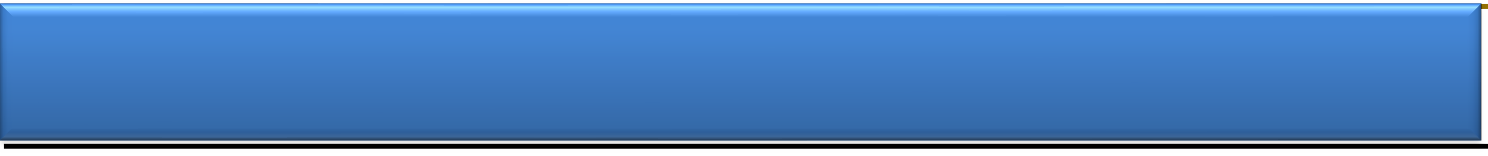 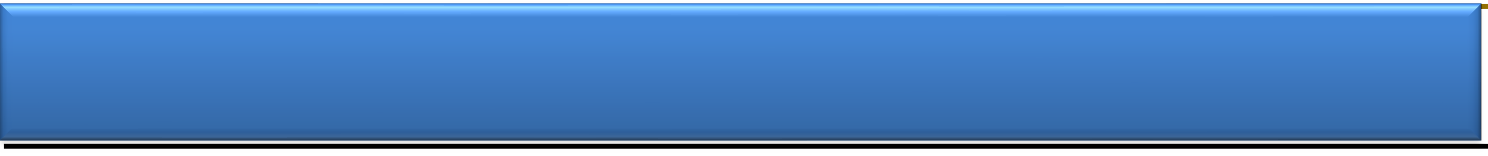 .      NEBAHAT ŞİFA AİHL 9.SINIF ÖRNEK DERS ÇALIŞMA PROGRAMI      NEBAHAT ŞİFA AİHL 9.SINIF ÖRNEK DERS ÇALIŞMA PROGRAMI      NEBAHAT ŞİFA AİHL 9.SINIF ÖRNEK DERS ÇALIŞMA PROGRAMI      NEBAHAT ŞİFA AİHL 9.SINIF ÖRNEK DERS ÇALIŞMA PROGRAMI      NEBAHAT ŞİFA AİHL 9.SINIF ÖRNEK DERS ÇALIŞMA PROGRAMI      NEBAHAT ŞİFA AİHL 9.SINIF ÖRNEK DERS ÇALIŞMA PROGRAMI      NEBAHAT ŞİFA AİHL 9.SINIF ÖRNEK DERS ÇALIŞMA PROGRAMI      NEBAHAT ŞİFA AİHL 9.SINIF ÖRNEK DERS ÇALIŞMA PROGRAMI      NEBAHAT ŞİFA AİHL 9.SINIF ÖRNEK DERS ÇALIŞMA PROGRAMISaatÇalışmaSaatlerinPazartesiSalıÇarşambaPerşembeCumaCumartesiPazar16.00-17.30DinlenmeDinlenmeDinlenmeDinlenmeDinlenmeDinlenme17.30-18.15Günün TekrarıGünün TekrarıGünün TekrarıGünün TekrarıGünün TekrarıParagraf18.15-19.00Yemek DinlenmeYemek DinlenmeYemek DinlenmeYemek DinlenmeYemek DinlenmeYemek Dinlenme19.00-19.45FizikTarihKimyaFizikDin K.Matematik19.45-20.00DinlenmeDinlenmeDinlenmeDinlenmeDinlenmeDinlenme20.00-20.45ParagrafMatematikParagrafCoğrafyaKimyaTarih20.45-21.00DinlenmeDinlenmeDinlenmeDinlenmeDinlenmeDinlenme21.00-21.45MatematikBiyolojiYabancı DilMatematikBiyolojiEdebiyat21.45-22.30DinlenmeDinlenmeDinlenmeDinlenmeDinlenmeDinlenme22.30-23.00Kitap OkumaKitap OkumaKitap OkumaKitap OkumaKitap OkumaKitap OkumaKitap Okuma23.00Uyuma SaatiUyuma SaatiUyuma SaatiUyuma SaatiUyuma SaatiUyuma SaatiUyumaSaati